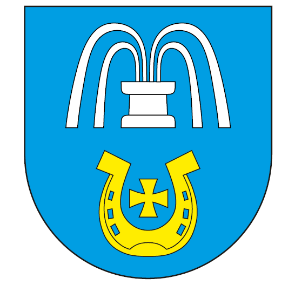 Informacja o stanie realizacji zadań oświatowych Gminy Solec-Zdrój za rok szkolny 2018/2019Placówki oświatowe gminy Solec-ZdrójWykaz placówek oświatowychUczniowieZatrudnienieBaza lokalowaJakość pracy placówek oświatowychWyniki egzaminu ósmoklasistówWyniki egzaminu uczniów gimnazjumNadzór pedagogiczny sprawowany przez kuratora oświaty.Udział uczniów w olimpiadach, konkursach, turniejachOpieka i wychowanieEdukacja uczniów niepełnosprawnychNauczanie indywidualneZindywidualizowana ścieżka nauczania.Oferta zajęć pozalekcyjnychDowożenie uczniówDoskonalenie zawodowe nauczycieliFinansowanie zadań oświatowychŚrodki przeznaczone na prowadzenie przedszkoliŚrodki przeznaczone na prowadzenie szkół podstawowych i gimnazjumAnaliza finansowa poniesionych wydatków oświatowychPozostałe zadania oświatoweŻywienie w placówkach oświatowychPomoc materialna dla uczniówPomoc dla pracodawców kształcących młodocianych.Placówki oświatowe Gminy Solec-ZdrójWykaz placówek oświatowychNa terenie gminy Solec-Zdrój w roku szkolnym 2018/2019 funkcjonowały następujące placówki oświatowe:przedszkola: Samorządowe Przedszkole w Solcu-ZdrojuPunkt Przedszkolny w Zborowieszkoły podstawowe:Szkoła Podstawowa w Solcu-ZdrojuSzkoła Filialna w WełninieSzkoła Podstawowa w Zborowiegimnazjum:Samorządowe Gimnazjum im Jana Pawła II w Solcu-ZdrojuUczniowie (dane według SIO  - stan na 30.09.2018 r.)Liczba oddziałów i dzieci w placówkach oświatowych Liczba oddziałów „0” i dzieci w tych oddziałach w szkołach podstawowychLiczba oddziałów i dzieci w szkołach podstawowych (bez oddziałów „0”)Liczba oddziałów i dzieci w gimnazjachŚrednia liczba dzieci przypadająca na 1 oddział w poszczególnych placówkachZatrudnienie (dane według SIO  - stan na 30.09.2018 r.)Zatrudnienie nauczycieli oraz pracowników administracyjno-obsługowych (w etatach) w roku szkolnym 2018/2019Podstawowe wskaźniki wynikające z zatrudnienia w roku szkolnym 2018/2019Zestawienie zatrudnienia nauczycieli według stopni awansu zawodowego (stan na 30 września 2018 r.) w roku szkolnym 2018/2019Baza lokalowaWszystkie placówki oświatowe na bieżąco wyposażane są w nowoczesne pomoce dydaktyczne. W roku szkolnym 2018/2019 zakupiono dla Szkoły Podstawowej w Zborowie pomoce dydaktyczne niezbędne do realizacji podstawy programowej przedmiotów przyrodniczych (biologia, geografia, chemia, fizyka) na łączna kwotę 31.896 złotych.W związku z realizacją w szkołach projektu „ Pasje zaklęte w nauce” dofinansowanego z RPO Województwa Świętokrzyskiego doposażono pracownie przedmiotowe w pomoce dydaktyczne na kwotę 128.488,19 zł oraz meble na kwotę 24.206,40 zł. Obie szkoły zyskały tablice interaktywne, pracownie komputerowe na 15 stanowisk, a szkoła w Zborowie wzbogaciła się o nowoczesną pracownię językową. Dzięki przystąpieniu Gminy do projektu pn. „Szkolne Pracownie Informatyczne Województwa Świętokrzyskiego (e-Pracownie WŚ)” Szkoła Podstawowa w Solcu-Zdroju oraz Szkoła Podstawowa w Zborowie otrzymały wyposażenie pracowni informatycznych składające się z 24 zestawów komputerowych z obsługą sieci radiowej Wi-Fi, systemem operacyjnym, pakietem biurowym i oprogramowaniem antywirusowym. Wartość zestawów komputerowych to 154.368,80 złotych, z czego 30.873,76 zł to wkład własny Gminy Solec-Zdrój.  Na bieżąco monitorowany jest stan bazy szkolnej pod kątem technicznym. W roku szkolnym 2018/2019  wykonano następujące prace:przygotowano sale na pracownię językową i pracownię informatyczną (malowanie, położenie nowych wykładzin) w Szkole Podstawowej w Zborowie oraz szkole Podstawowej w Solcu-Zdroju,zabudowano część górnego korytarza i powiększono sale z przeznaczeniem dla 25 uczniów klasy I w Szkole Podstawowej w Zborowie,w celu dostosowania warunków lokalowych dla nowych pracowni przeniesiono bibliotekę, Szkoły Podstawowej w Zborowie do wyremontowanej części drugiego budynku szkoły,zainstalowano monitoring wizyjny na terenie Szkoły Podstawowej w Zborowie,wyremontowano instalację centralnego ogrzewania w szkole w Wełninie.Jakość pracy placówek oświatowychPlacówki oświatowe funkcjonujące na terenie Gminy Solec-Zdrój kierowane są przez dyrektorów        z dużym doświadczeniem pedagogicznym i wieloletnia praktyką. Wszyscy dyrektorzy posiadają wymagane kwalifikacje do kierowania placówkami oświatowymi. W szkołach pracują nauczyciele, którzy posiadają wykształcenie pedagogiczne oraz odpowiednie kwalifikacje do nauczania danego przedmiotu.Wyniki egzaminu ósmoklasistówW roku szkolnym 2018/2019 po raz pierwszy przeprowadzony został egzamin ósmoklasisty. Egzamin obejmuje wiadomości i umiejętności określone ‎w podstawie w odniesieniu do wybranych przedmiotów ‎nauczanych w klasach I–VIII. Egzamin ósmoklasisty jest egzaminem obowiązkowym, co oznacza, że każdy uczeń musi do niego przystąpić, aby ukończyć szkołę. Nie jest określony minimalny wynik, jaki uczeń powinien uzyskać, dlatego egzaminu ósmoklasisty nie można nie zdać. Egzamin ósmoklasisty jest przeprowadzany w formie pisemnej. W roku 2019 ósmoklasista przystąpił do egzaminu z trzech przedmiotów obowiązkowych tj. języka polskiego, matematyki i języka obcego nowożytnego.W arkuszu egzaminacyjnym ‎z każdego przedmiotu znalazły się zarówno zadania ‎zamknięte (tj. takie, w których uczeń wybiera jedną odpowiedź z kilku podanych), jak i zadania otwarte (tj. takie, w których uczeń samodzielnie formułuje odpowiedź). ‎W roku 2019 statystyczny uczeń szkoły podstawowej w Gminie Solec-Zdrój zdobył na egzaminie z języka polskiego 67 % punktów możliwych do uzyskania, w  powiecie buskim 66 %, w województwie świętokrzyskim i w kraju 63 % z matematyki w gminie 44 % tak samo jak w powiecie buskim i  województwie świętokrzyskim. Natomiast z j. angielskiego w gminie 54 % , w  powiecie buskim 55 %, w województwie świętokrzyskim 57 % a w kraju 59 %.Wyniki egzaminu ósmoklasistów uczęszczających do szkół prowadzonych przez Gminę Solec-Zdrój w roku szkolnym 2018/2019 na tle kraju, województwa świętokrzyskiego, powiatu buskiego prezentują poniższe zestawienia.
W roku szkolnym 2018/2019 do egzaminu ósmoklasisty przystąpiło 21 uczniów ze Szkoły Podstawowej w Solcu-Zdroju. Wyniki tegorocznego egzaminu ósmoklasisty były satysfakcjonujące, przewyższały średnią powiatową, wojewódzką, krajową. Jednakże dokładniejsza analiza wyników uzyskanych przez uczniów na egzaminie pozwala na wyciągnięcie wniosków przydatnych do planowania pracy dydaktycznej. W praktyce szkolnej warto: w zakresie języka polskiegokształtować umiejętność argumentowania poprzez zachęcanie uczniów do formułowania argumentów podczas tworzenia wypowiedzi ustnych i pisemnych;wypracować u uczniów nawyk starannego redagowania własnych wypowiedzi;systematycznie kształcić dbałość o poprawność ortograficzną i interpunkcyjną.w zakresie matematykiwdrażać uczniów do przedstawiania danych z zadania w postaci rysunków, grafów, tabel, które porządkują informacje i ułatwiają dobór odpowiedniej strategii rozwiązania problemu;wyrabiać nawyk sprawdzania otrzymanego wyniku z warunkami zadania.w zakresie języka angielskiegowzbogacać zasób środków językowych;stosować na zajęciach w odniesieniu do różnych sytuacji życia codziennego zwroty i wyrażenia typowe dla języka angielskiego;zachęcać dzieci do podjęcia próby tworzenia wypowiedzi pisemnej, przełamywać obawy przed poczuciem własnej niekompetencji w zakresie dłuższej wypowiedzi w języku obcym.W roku szkolnym 2018/2019 do egzaminu ósmoklasisty ze Szkoły Podstawowej w Zborowie przystąpiło 24. Wynik egzaminu jest zróżnicowany. Uczniowie osiągnęli bardzo dobry wynik z języka polskiego, uzyskując średnią wyższą niż wszystkie pozostałe czyli średnia gminna, powiatowa, wojewódzka i krajowa. Niestety wynik szkoły z języka angielskiego i matematyki był niższy niż wszystkie średnie. Zespół analizujący wyniki egzaminu ustalił następujące wnioski do dalszej pracy:więcej zajęć poświęcić na ortografię i interpunkcję,więcej godzin poświęcić na rozwiązywanie zadań z geometrii,doskonalić działania na liczbach,na wszystkich lekcjach odczytywać informacje przedstawione na diagramach oraz ich interpretacjęna lekcjach języka angielskiego ćwiczyć umiejętność rozumienia różnych typów tekstów pisanych,utrwalać funkcjonalne wykorzystanie wiedzy językowej.W  roku szkolnym 2019/2020 zaplanowano większą liczbę godzin na zajęcia wyrównawcze, szczególnie z j. angielskiego i matematyki.Wyniki egzaminu uczniów gimnazjumEgzamin gimnazjalny w 2019 roku przeprowadzony został po raz ostatni. Podobnie jak              w latach ubiegłych składał się z trzech części. W pierwszej części humanistycznej gimnazjaliści rozwiązywali zadania z historii i wiedzy o społeczeństwie oraz z języka polskiego, a w części drugiej matematyczno-przyrodniczej – zadania z przedmiotów przyrodniczych: biologii, chemii, fizyki             i geografii oraz z matematyki. W trzeciej części egzaminu uczniowie rozwiązywali zadania                   z wybranego języka obcego nowożytnego na poziomie podstawowym, albo na poziomach podstawowym i rozszerzonym. W roku szkolnym 2018/2019 przystąpiło do egzaminu gimnazjalnego 40 uczniów.  W roku szkolnym 2018/2019 do egzaminu przystąpiło 40 uczniów. Wyniki tegorocznego egzaminu gimnazjalnego znajdują się poniżej średniej powiatowej, wojewódzkiej i krajowej                 z wyjątkiem wyniku z języka polskiego, który jest taki sam jak wynik powiatu wynoszący 62%Uczniowie dobrze poradzili sobie z zadaniem z języka polskiego, które sprawdzało umiejętność analizy i interpretacji tekstów kultury.Egzamin wskazał umiejętności, które gimnazjaliści opanowali słabiej. Podobnie jak w latach ubiegłych w części humanistycznej z języka polskiego trudność sprawiło uczniom między innymi zadania sprawdzające funkcjonalne wykorzystanie wiadomości z zakresu świadomości językowej,        a z historii zadanie dotyczące chronologii historycznej. Z matematyki najtrudniejsze okazało się zadanie na dowodzenie, którego rozwiązanie wymagało znajomości własności stycznej do okręgu, cech przystawania trójkątów, a także samodzielnej analizy problemu i przedstawienia argumentacji matematycznej. Natomiast z chemii – zadanie wymagające prostych obliczeń związanych                    z zastosowaniem prawa stałości składu.  W trzeciej części egzaminu na poziomie podstawowym uczniom zdającym język angielski największą trudność sprawiły zadania sprawdzające znajomość środków językowych. Na poziomie rozszerzonym największą trudność sprawiło gimnazjalistom rozwiązanie zadań sprawdzających umiejętność stosowania środków językowych. (Opracowanie:  Wstępne informacje o wynikach egzaminu gimnazjalnego w 2019 r. OKE Łódź. Województwo świętokrzyskie).Nadzór pedagogiczny sprawowany przez Kuratora OświatyW roku szkolnym 2018/2019 Kurator Oświaty nie przeprowadził w szkołach działających na terenie Gminy Solec-Zdrój kontroli planowych i doraźnych. Nadzór pedagogiczny sprawowany był poprzez zbieranie danych z ankiety informacyjnych zamieszczanych w SIO i na stronie internetowej Kuratorium Oświaty w Kielcach.Udział uczniów w olimpiadach, konkursach i turniejachNauczyciele motywowali uczniów do samokształcenia i rozwijania pasji przez organizowanie konkursów i udział uczniów w konkursach, imprezach, rajdach, biwakach, wyjazdach. Uczniowie chętnie brali udział w konkursach, przygotowywali się do nich przy wsparciu nauczycieli, rodziców. Konkursy przedmiotowe w roku szkolnym 2018/2019Turnieje sportowe w roku szkolnym 2018/2019W roku szkolnym 2018/2019 w szkołach Gminy Solec-Zdrój realizowany był projekt „Pasje zaklęte w nauce” dofinansowany z Regionalnego Programu Operacyjnego Województwa Świętokrzyskiego na lata 2014-2020 w ramach działania 8.3 Zwiększenie dostępu do wysokiej jakości edukacji przedszkolnej oraz kształcenia podstawowego, gimnazjalnego i ponadgimnazjalnego, Poddziałania 8.3.2 Wsparcie kształcenia podstawowego w zakresie kompetencji kluczowych.W wyniku przeprowadzonej rekrutacji do projektu w roku szkolnym 2018/2019 zgłosiło się i zostało zakwalifikowanych 159 uczniów z klas IV-VIII. Dzięki realizacji projektu uczniowie zyskali dostęp do nowocześnie wyposażonych pracowni przedmiotowych. Zakupiono pracownię językową z tablicą interaktywną, dwie pracownie komputerowe na 15 stanowisk, sprzęt drukarski, pomoce dydaktyczne      i meble. W realizację projektu zaangażowanych było 14 nauczycieli ze Szkoły Podstawowej                   w Zborowie i Szkoły Podstawowej w Solcu-Zdroju, którzy podnieśli swoje kwalifikacje uczestnicząc w szkoleniach: ,,Praca z uczniem ze specjalnymi potrzebami  edukacyjnymi” i ,,E-nauczyciel”.W ramach projektu od listopada 2018 roku odbywają się zajęcia rozwijające zainteresowania      i wyrównujące braki edukacyjne z zakresu: informatyki, matematyki, przyrody oraz języka obcego       z wykorzystaniem aktywizujących metod nauczania. Na informatyce uczniowie nabywają umiejętności tworzenia programów, gier, animacji i skryptów w różnych środowiskach programistycznych. Na zajęciach z matematyki uczniowie rozwijają swoje zainteresowania poprzez gry dydaktyczne, rozwiązywanie krzyżówek, łamigłówek, budowanie modeli figur przestrzennych. Utrwalają zatem i poszerzają wiadomości z lekcji poprzez zabawę. Podczas zajęć z języka angielskiego uczniowie mają możliwość poznania nowego słownictwa oraz utrwalenia zagadnień gramatycznych. Poznają również kulturę i tradycję krajów anglojęzycznych. Celem zajęć z przyrody jest rozbudzenie ciekawości poznawczej, twórczego myślenia i samodzielności oraz wyciągania wniosków na podstawie doświadczeń i obserwacji. Uczniowie zajmują się m.in.  tematyką związaną z ochroną przyrody i jej zanieczyszczeniem.  Omawiane są także zagadnienia z zakresu zdrowego stylu życia. Uczniowie przeprowadzają doświadczenia i obserwacje przyrodnicze. Na zajęciach wykorzystuje się nowoczesne narzędzia edukacyjne (TIK). Projekt obejmuje również doradztwo edukacyjno – zawodowe oraz wsparcie psychologiczno – pedagogiczne uczniów. Uczestnicy zajęć przedmiotowych korzystają z cateringu w formie drugiego dania i napoju. W następnym roku szkolnym zajęcia będą kontynuowane. Projekt ,,Pasje zaklęte w nauce” jest szansą na doposażenie placówek, ale przede wszystkim podniesienie kompetencji kluczowych i wyrównanie szans edukacyjnych  uczniów.W ramach realizowanego również w roku 2018/2019 projektu pn. „Szkolne Pracownie Informatyczne Województwa Świętokrzyskiego (e-Pracownie WŚ)” w ramach Regionalnego Programu Operacyjnego Województwa Świętokrzyskiego na lata 2014 – 2020 Oś priorytetowa VII Sprawne usługi publiczne Działanie 7.4 Rozwój infrastruktury edukacyjnej i szkoleniowej szkoły podstawowe z Gminy Solec-Zdrój otrzymały nowoczesne pracownie informatyczne a nauczyciele informatyki i przedmiotów matematyczno – przyrodniczych zostali przeszkoleni, aby mogli prowadzić ciekawe zajęcia z wykorzystaniem sprzętu komputerowego.W roku szkolnym 2018/2019 szkoły podobnie jak w latach ubiegłych uczestniczyły                  w programie Szkolny Klub Sportowy, który realizowany jest w ramach wsparcia organizacji zajęć sportowych dla dzieci i młodzieży szkolnej. Ma na celu umożliwienie podejmowania dodatkowej aktywności fizycznej realizowanej w formie zajęć sportowych i rekreacyjnych pod opieką nauczyciela prowadzącego zajęcia wychowania fizycznego w danej szkole. Zajęcia organizowane są przez Wojewódzki Szkolny Związek Sportowy w Kielcach dzięki dofinansowaniu ze środków Ministerstwa Sportu i Turystyki. Zajęcia odbywają się dwa razy w tygodniu w grupach 15- 25 osobowych.               W Szkole Podstawowej w Zborowie zorganizowano 1 grupę – 18 osobową,  w Szkole Podstawowej     w Solcu-Zdroju 2 grupy- 42 osoby.W maju wszystkie szkoły aktywnie wzięły udział w „Europejskim Tygodniu Sportu dla Wszystkich”. Uczniowie chętnie uczestniczyli w licznych zawodach sportowych, grach, turniejach, zabawach i rajdach. Akcja miała na celu promowanie zdrowego stylu życia oraz aktywności ruchowej jako najlepszej formy spędzania wolnego czasu oraz integracji rodzinnej.Szkoły z terenu Gminy Solec-Zdrój współpracują z licznymi instytucjami z naszego terenu:Policją, Ochotniczą Strażą Pożarną w Solcu-Zdroju, Urzędem Gminy w Solcu-Zdroju, Gminnym Centrum Kultury poprzez udział w licznych imprezach kulturalnych.Uczniowie brali udział w akcji charytatywnej w wolontariacie na rzecz Powiatowego Centrum Pomocy Rodzinie w Busku – Zdroju przez kilka dni uczestniczyli w akcji zbiórki żywności                 w miejscowym sklepie spożywczym. Czynnie uczestniczyli w kweście zorganizowanej 1 listopada. Opieka i wychowanieSzkoły i przedszkola są miejscem nauki, ale także wychowania i zapewnienia opieki.Do Samorządowego Przedszkola w Solcu-Zdroju w roku szkolnym 2018/2019 uczęszczało         71 dzieci w grupach 3-latków, 4-latków i 5-latków. Przedszkole funkcjonuje od godziny 7.00 do 16.00. Oprócz realizacji podstawy programowej dzieci uczestniczą w dodatkowych zajęciach tj. plastycznych, technicznych, ruchowych, religii, grach i zabawach oraz zajęciach umuzyklaniajacych. Świadczenia udzielane w czasie przekraczającym 5 godzinny wymiar zajęć są odpłatne (1 zł za każdą rozpoczętą godzinę pobytu dziecka w przedszkolu). Dzieci w przedszkolu korzystają z trzech posiłków: śniadanie, obiad z dwóch dań oraz podwieczorek. Rodzice uiszczali opłatę za wyżywienie w wysokości 88,00 zł miesięcznie lub 110,00 zł                        z podwieczorkiem.Opieka nad dziećmi w Punkcie Przedszkolnym w Zborowie sprawowana jest w godź. 800 – 1300. Oprócz wychowania przedszkolnego dzieci uczestniczą w zajęciach z języka angielskiego.Przedszkolaki mają zapewnioną możliwość wyżywienia – za jednodaniowy ciepły posiłek                      opłata wynosiła 4,00 zł dziennie. Dzieci i młodzież przebywająca w szkole może korzystać ze świetlicy szkolnej, w której są do ich dyspozycji wychowawcy. Prowadzone są zajęcia oraz jest możliwość indywidualnego zorganizowania czasu nauki. W czasie trwania świetlicy organizowane są różnego rodzaju zajęcia zgodne z planem pracy świetlicy. Prowadzone są zabawy: integracyjne, ruchowe, gry: stolikowe, planszowe, dydaktyczne, sportowe, zajęcia plastyczne, techniczne. W trakcie zajęć świetlicowych uczniowie mogą skorzystać z pomocy nauczyciela przy odrabianiu lekcji.W budżecie gminy na świetlice szkolne przeznaczono kwotę 352.151,53 złEdukacja uczniów niepełnosprawnychDzieci i młodzież z terenu naszej gminy posiadająca orzeczenia o niepełnosprawności mają możliwość edukacji w placówkach Gminy Solec-Zdrój. W roku szkolnym 2018/2019 9 dzieci                 z orzeczeniami o potrzebie kształcenia specjalnego uczęszczało do placówek oświatowych w Gminie Solec-Zdrój. Wszystkim dzieciom w związku z zaleceniami instytucji wydającej orzeczenie zostały przydzielone godziny rewalidacyjne. Trzech uczniów z orzeczeniem o potrzebie kształcenia specjalnego ze względu na autyzm otrzymało dodatkowo pomoc nauczyciela. Rodzaj orzeczonej niepełnosprawności i liczbę dzieci i młodzieży prezentuje poniższa tabelaNauczanie indywidualneObecnie nauczanie indywidualne organizuje się na czas określony, dla uczniów chorych, których stan zdrowia uniemożliwia lub znacznie utrudnia uczęszczanie do szkoły. Otrzymują oni z poradni psychologiczno-pedagogicznej orzeczenie o potrzebie nauczania indywidualnego. W roku szkolnym 2018/2019 2 dzieci ze szkoły Podstawowej w Solcu-Zdroju oraz Szkoły Podstawowej w Zborowie zostało objętych nauczaniem indywidualnym.Zindywidualizowana ścieżka kształceniaNa podstawie opinii wydanych przez poradnie psychologiczno-pedagogiczne w roku szkolnym 2018/2019 objęto zindywidualizowaną ścieżką kształcenia (odbywanie części zajęć z klasą, części zajęć indywidualnie):- 1 ucznia uczęszczającego do Szkoły Filialnej w Wełninie,- 1 ucznia uczęszczającego do Szkoły Podstawowej w Zborowie.Oferta zajęć pozalekcyjnychW ofercie poszczególnych placówek są także zajęcia pozalekcyjne, koła zainteresowań, zajęcia sportowe i inne. Różnorodne formy zajęć pozalekcyjnych uzależnione są od wcześniej zdiagnozowanych uzdolnień, zainteresowań i potrzeb uczniów.Oferta zajęć pozalekcyjnych proponowanych przez poszczególne placówki oświatowe:Zespół Szkół w Solcu-Zdroju  -  Szkoła Podstawowa w Solcu-Zdroju z Filią w Wełniniedla uczniów zdolnychzajęcia rozwijające z matematyki, języka polskiego, przyrody, informatyki, chemii, dla uczniów z trudnościami w naucezajęcia dydaktyczno-wyrównawcze dla klas I-III, zajecia dydaktyczno – wychowawcze z języka angielskiego, matematyki, języka polskiego, chemii, fizykidla zainteresowanychzbiórki zuchowe, zbiórki harcerskie, chór szkolny, koło plastyczne, matematyczne, polonistyczne, chemiczne, SKSZespół Szkół w Solcu-Zdroju - Samorządowe Gimnazjum w Solcu-Zdrojudla uczniów zdolnychkoło chemiczne, koło fizyczne, koło matematyczne, koło informatyczne, koło polonistycznedla uczniów z trudnościami w naucezajęcia wyrównawcze z chemii, zajęcia wyrównawcze z fizyki dla zainteresowanychkoło teatralne, koło filmoweZespół Publicznych Placówek Oświatowych w Zborowiedla uczniów zdolnychkółko matematyczne, kółko j. angielskiego, kółko teatralne, kółko plastyczne, chór, dla uczniów z trudnościami w naucezajęcia wyrównawcze kl. I – III, zajęcia wyrównawcze z matematyki, zajęcia logopedyczne, zajęcia wyrównawcze z języka polskiego, zajęcia wyrównawcze z j. angielskiego dla zainteresowanychkółko biblioteczne, SKS, harcerstwo, kółko historyczne, kółko ekologiczno-przyrodnicze, PCK, zuchy, koła szachoweDowożenie uczniówZgodnie z przepisami prawa oświatowego Gmina zapewnia uczniom bezpłatny dowóz do szkoły, jeżeli ich droga z domu do szkoły przekracza określone przepisami kilometry. W roku szkolnym 2018/2019 do szkół na terenie Gminy Solec-Zdrój dowożonych było 339 dzieci i młodzieży. Dowóz uczniów do szkół odbywał się w godzinach od 7:00 do 8:00. Odwóz dzieci realizowany był po zakończeniu zajęć lekcyjnych. W trakcie przewozu dzieci mają zapewnioną wykwalifikowaną opiekę.Na ten cel w roku szkolnym 2018/2019 samorząd przeznaczył 272.039,14 zł.	Gmina Solec-Zdrój realizując obowiązek wynikający z przepisów prawa oświatowego zapewniła dowóz uczniów niepełnosprawnych do Specjalnego Ośrodka Szkolno – Wychowawczego w Broninie i Pińczowie. Na ten cel w roku szkolnym 2018/2019 wydano 52.135,20 złDoskonalenie zawodowe nauczycieliNauczyciele uczestniczyli w różnych formach doskonalenia lub dokształcania zawodowego, prowadzili samokształcenie, niektórzy uzupełnili wykształcenie bądź zdobyli dodatkowe kwalifikacje. W roku szkolnym 2018/2019 nauczyciele uczestniczyli w:szkoleniach rad pedagogicznychseminariach, konferencjach i w zajęciach uzupełniających wykształcenie,szkoleniach wynikających z programów rządowych,studiach podyplomowych,kursach doskonalących,kursach kwalifikacyjnych.Na realizacje tego zadania w roku szkolnym 2018/2019 przeznaczono kwotę 10.885,90 zł  Finansowanie zadań oświatowychŚrodki przeznaczone na prowadzenie przedszkoliSamorządowe Przedszkole w Solcu-Zdroju oraz Punkt Przedszkolny w Zborowie finansowane są z budżetu Gminy Solec-Zdrój. Na dofinansowanie zadań w zakresie wychowania przedszkolnego Gmina otrzymała dotację celową w wysokości 133.641,90 złWydatki ponoszone na utrzymanie przedszkoli w miesiącach IX- XII 2018 r. i I-VIII 2019 r. przedstawia poniższa tabela:Wydatki osobowe, rzeczowe i majątkowe w poszczególnych placówkach przedszkolnych (rozdz. 80104, 80106, 80146, 80148, 80149, 80195) Rok szkolny 2018/2019Na podstawie przepisów prawa oświatowego gmina zwraca koszty dotacji związanej z uczęszczaniem dziecka zamieszkałego na jej terenie do niepublicznej placówki oświatowej na terenie innej gminy.W roku szkolnym 2018/2019 6 dzieci z terenu gminy Solec-Zdrój uczęszczało do niepublicznych przedszkoli w Gminie Busko-Zdrój, dlatego pokryto koszty dotacji Gminie Busko-Zdrój w wysokości 31.790,46 zł.Jeżeli do publicznego przedszkola lub publicznej innej formy wychowania przedszkolnego, prowadzonych przez gminę, uczęszcza uczeń niebędący jej mieszkańcem, gmina, której mieszkańcem jest ten uczeń, pokrywa koszty wychowania przedszkolnego tego ucznia w wysokości równej wydatkom bieżącym przewidzianym na jednego ucznia, odpowiednio w publicznych przedszkolach lub publicznych innych formach wychowania przedszkolnego. W roku szkolnym 2018/2019 1 dziecko  z terenu gminy sąsiedniej korzystało z wychowania przedszkolnego w naszej placówce, z tego tytułu uzyskano zwrot kosztów w wysokości 5.613,05 zł.Natomiast 4 dzieci z terenu naszej gminy korzystało z wychowania przedszkolnego w gminie sąsiedniej, z tego tytułu ponieśliśmy wydatek w kwocie 29.861,30 zł Środki przeznaczone na prowadzenie szkół podstawowych i gimnazjówPodstawowymi kosztami warunkującymi wielkość wydatkowanych środków związanych                       z prowadzeniem szkół są:koszty płacowe, w skład, których wchodzą wynagrodzenia osobowe i pochodne nauczycieli oraz pracowników administracji i obsługi szkół,koszty pozapłacowe (rzeczowe) związane z bieżącym utrzymaniem odpowiedniej bazy oświatowej, przede wszystkim ogrzewanie, energia, woda,remonty i inwestycje związane z poprawą bazy oświatowej.Subwencja oświatowa przekazywana jednostce samorządu terytorialnego nie obejmuje wszystkich zadań ujętych jako zadania własne gminy. Dotyczy to m. in. inwestycji, dowozu uczniów, prowadzenia przedszkoli, prowadzenia stołówek szkolnych.Wydatki ponoszone przez gminę Solec-Zdrój związane z utrzymaniem szkół w miesiącach IX-XII 2018 r. i I-VIII 2019 r. przedstawia poniższa tabela.Wydatki osobowe, rzeczowe i majątkowe w poszczególnych placówkach (szkoły podstawowe i gimnazja)(rozdz. 80101 + 80103 +80110 + 80146 + 80148 + 80150 +80152 + 80153 + 80195 +85401) Rok szkolny 2018/2019Analiza finansowa poniesionych wydatków oświatowychZestawienie i analiza wydatków ponoszonych w placówkach oświatowych.Kwoty ustalone zostały na podstawie sprawozdań finansowych Rb-28 S i proporcjonalnie do upływu czasu.Należy podkreślić, że przyznana i otrzymana subwencja oświatowa jest na takim poziomie, że nie wystarcza na pokrycie ponoszonych wydatków bieżących w działalności oświatowej objętej subwencją (80101, 80103 (6-latki), 80110, 80146, 80149, 80150, 80152, 80195, 85401). Udział środków własnych gminy w działalności objętej subwencją w roku szkolnym 2018/2019Źródła finansowania działalności oświatowej w gminie Solec-Zdrój w roku szkolnym 2018/2019Podział środków przeznaczonych na zadania oświatowe według rodzajów wydatków.Wydatki miesięczne ponoszone na opiekę i wychowanie dzieci w placówkach przedszkolnych (80104, 80106, 80146, 80148, 80149, 80195) w roku szkolnym 2018/2019Wydatki miesięczne ponoszone na kształcenie dzieci i młodzieży w szkołach podstawowych i gimnazjach (80101+ 80103+80110+80146+80150+80148+80195+85401)  w roku szkolny 2018/2019Pozostałe zadania oświatoweŻywienie w placówkach oświatowychW roku szkolnym 2018/2019 dzieci w szkołach podstawowych klas I-V otrzymywały nieodpłatnie owoce i warzywa oraz mleko i przetwory mleczne w ramach „Programu dla szkół”.Wszystkie placówki oświatowe na terenie Gminy Solec-Zdrój zapewniły swoim uczniom posiłki w formie obiadów jednodaniowych korzystając z cateringu firmy zewnętrznej. Ogółem              z posiłków w szkole korzystało 263 uczniów, co stanowi 58 % wszystkich uczniów w szkołach.Z dofinansowania posiłków przez Gminny Ośrodek Pomocy Społecznej skorzystało średnio     w miesiącu 135 uczniów.Środki przeznaczone na prowadzenie stołówek szkolnych w roku szkolnym 2018/2019 wyniosły 339.637,46 zł.Pomoc materialna dla uczniówGmina Solec-Zdrój realizowała zadania dotyczące udzielania pomocy materialnej dla uczniów. Pomoc ta udzielana była w formie stypendium szkolnego i zasiłku szkolnegoNa realizację tego zadania samorząd otrzymał dotację celową w kwocie 23.488 zł oraz zaangażował środki własne w kwocie 2.635,00 zł.Stypendia szkolne otrzymało 41 uczniów na łączną kwotę 25.503,00 zł.Wypłacono zasiłek szkolny dla 1 ucznia w kwocie 620,00 złGmina Solec-Zdrój pomaga również młodym mieszkańcom gminy w zdobywaniu wyższego wykształcenia poprzez wypłatę stypendiów dla studentów I, II i III roku studiów publicznych szkół wyższych, którzy nie ukończyli 25 roku życia. Stypendium przyznaje się osobom, które uzyskały na świadectwie ukończenia szkoły średniej średnią ocen co najmniej 4,5 lub w semestrze akademickim poprzedzającym złożenie wniosku uzyskały średni wynik z zaliczeń i egzaminów co najmniej 4,5. W roku szkolnym 2018/2019  3 studentów z terenu Gminy Solec-Zdrój uzyskało stypendium                 w kwocie po 300,00 zł miesięcznie przez okres 9 miesięcy. Na realizacje tego zadania przeznaczono łącznie 8.100 zł.Ponadto w celu realizacji lokalnego programu wspierania edukacji uzdolnionych dzieci               i młodzieży przyznano „Stypendium Wójta Gminy Solce-Zdrój”. Stypendium ma charakter jednorazowej nagrody i przyznawane jest za wybitne osiągnięcia w nauce (średnia ocen co najmniej 5,5), sporcie i konkursach artystycznych przed zakończeniem każdego roku szkolnego. W roku szkolnym 2018/2019 stypendium za wybitne osiągnięcia w nauce otrzymało 12 uczniów, 5 laureatów i finalistów wojewódzkich konkursów przedmiotowych. Wszyscy otrzymali nagrody w kwocie po 250 zł. Na realizację tego zadania przeznaczono kwotę 4.250,00 zł.Pomoc dla pracodawców kształcących młodocianychPracodawcom, którzy zawarli z młodocianymi pracownikami umowę o pracę w celu przygotowania zawodowego, przysługuje dofinansowanie kosztów kształcenia. Na ten cel Gmina Solec-Zdrój otrzymała środki z Funduszu Pracy.W ramach tej formy pomocy od września 2018 roku do końca sierpnia 2019 roku 2 pracodawców otrzymało pomoc polegającą na dofinansowaniu kosztów kształcenia 2 młodocianych pracowników. Wypłacono na ten cel kwotę 16.042,28 zł.Sporządziła: Edyta PatrzałekSolec-Zdrój, dn. 24.10.2019LpPlacówkaIlość oddziałówLiczba dzieci1Samorządowe Przedszkole w Solcu-Zdroju3 	  712Punkt Przedszkolny w Zborowie125RAZEM  PRZEDSZKOLA496LpPlacówkaIlość oddziałówLiczba dzieci1Szkoła Podstawowa w Solcu-Zdroju1222Szkoła Podstawowa w Zborowie125RAZEM   KL „0”247LpPlacówkaIlość oddziałówLiczba dzieci1Szkoła Podstawowa w Solcu-Zdroju101972Szkoła Filialna w Wełninie1153Szkoła Podstawowa w Zborowie8154RAZEM  SZKOŁY  PODSTAWOWE19366LpPlacówkaIlość oddziałówLiczba dzieci1Samorządowe Gimnazjum w Solcu-Zdroju240RAZEM  GIMNAZJA240LpPlacówkaŚrednia liczba uczniów przypadająca na 1 oddział1Samorządowe Przedszkole w Solcu-Zdroju242Punkt Przedszkolny w Zborowie25PrzedszkolaPrzedszkola241Szkoła Podstawowa w Solcu-Zdroju202Szkoła Podstawowa w Wełninie153Szkoła Podstawowa w Zborowie20Szkoły PodstawoweSzkoły Podstawowe191Samorządowe Gimnazjum w Solcu-Zdroju20GimnazjaGimnazja20LpPlacówkaZatrudnienieZatrudnienieZatrudnienieZatrudnienieLpPlacówkaOgółemNauczycielePracownicy administracjiPracownicy obsługi1Samorządowe Przedszkole w Solcu-Zdroju7,104,5002,62Punkt Przedszkolny w Zborowie1100PrzedszkolaPrzedszkola8,105,5002,61Szkoła Podstawowa w Solcu-Zdroju z Filią w Wełninie30,323,3034,02Szkoła Podstawowa w Zborowie 23,4116,911,55Szkoły podstawoweSzkoły podstawowe53,7140,214,591Samorządowe Gimnazjum w Solcu-Zdroju96,1002,9GimnazjaGimnazja96,1002,9RazemRazem70,8151,814,514,5LpPlacówkaLiczba dzieciIlość etatów nauczycielskichIlość etatów administracji i obsługiIlość dzieci przypadająca na 1 etat nauczycielaIlość dzieci przypadająca na 1 etat admin. i obsługi1Samorządowe Przedszkole w Solcu-Zdroju714,52,616272Punkt Przedszkolny        w Zborowie2510250PrzedszkolaPrzedszkola965,52,617371Szkoła Podstawowa       w Solcu-Zdroju z Filią w Wełninie23423,3710332Szkoła Podstawowa      w Zborowie z Filią w Kikowie17916,916,51128Szkoły podstawoweSzkoły podstawowe41340,2113,5010311Samorządowe Gimnazjum w Solcu-Zdroju406,12,9714GimnazjaGimnazja406,12,9714RazemRazem54951,81191129PlacówkaStopień awansu zawodowegoStopień awansu zawodowegoStopień awansu zawodowegoStopień awansu zawodowegoInniRAZEMPlacówkan-l stażystan-l kontraktowyn-l mianowanyn-l dyplomowanyInniRAZEMPrzedszkola00,181,164,1605,50Szkoły Podstawowe02,643,234,37040,21Gimnazja00,60,644,8606,10Ogółem03,425,0043,39051,81Udział procentowy0 %6 %10 %84 %0100 %Szkoła Podstawowa w Solcu-ZdrojuSzkoła Podstawowa w Solcu-ZdrojuSzkoła Podstawowa w Solcu-ZdrojuSzkoła Podstawowa w Solcu-ZdrojuSzkoła Podstawowa w Solcu-ZdrojuSzkoła Podstawowa w Solcu-ZdrojuWynik szkołygminapowiatwojewództwokrajj. polski6567666363matematyka4744444445j. angielski6554555759Szkoła Podstawowa w ZborowieSzkoła Podstawowa w ZborowieSzkoła Podstawowa w ZborowieSzkoła Podstawowa w ZborowieSzkoła Podstawowa w ZborowieSzkoła Podstawowa w ZborowieWynik szkołygminapowiatwojewództwokrajj. polski6867666363matematyka4144444445j. angielski4954555759średniaz zakresu języka polskiego z zakresu historii i wiedzy o społeczeństwie z zakresu matematykiz zakresu przedmiotów przyrodniczychj. angielski poziom podstawowyPP j. angielski poziom rozszerzonyPR j. niemiecki poziom podstawowyPPszkoły62573446543534powiatu62593947624651Woj. Świętokrzyskiego63584249665049Kraju63594349685351Zespół Szkół w Solcu-ZdrojuSzkoła Podstawowa w Solcu-Zdroju z Filią w WełninieWojewódzki konkurs przedmiotowy z języka polskiego24 uczniów Zespół Szkół w Solcu-ZdrojuSzkoła Podstawowa w Solcu-Zdroju z Filią w WełninieWojewódzki konkurs przedmiotowy z matematyki12 uczniówZespół Szkół w Solcu-ZdrojuSzkoła Podstawowa w Solcu-Zdroju z Filią w WełninieWojewódzki konkurs przedmiotowy z języka angielskiego17 uczniówZespół Szkół w Solcu-ZdrojuSzkoła Podstawowa w Solcu-Zdroju z Filią w WełninieWojewódzki konkurs przedmiotowy z przyrody11 uczniówZespół Szkół w Solcu-ZdrojuSzkoła Podstawowa w Solcu-Zdroju z Filią w WełninieXXIV Konkurs Biblijny Diecezji Kieleckiej8 uczestników1 finalistaZespół Szkół w Solcu-ZdrojuSzkoła Podstawowa w Solcu-Zdroju z Filią w WełninieMiędzygminny konkurs ,,Eko-Marzanna''56 uczniów I miejsceZespół Szkół w Solcu-ZdrojuSzkoła Podstawowa w Solcu-Zdroju z Filią w WełninieKonkurs plastyczny ,, Ilustracja do wybranej legendy”43 uczniów- I, II, III miejscaZespół Szkół w Solcu-ZdrojuSzkoła Podstawowa w Solcu-Zdroju z Filią w WełninieKonkurs biblioteczne- ,,100 pytań o Anaruku, chłopcu z Grenlandii”, ,,Na wszystko jest przysłowie”, ,,Wszystko o Karolci”59 uczniów- I, II, III miejscaZespół Szkół w Solcu-ZdrojuSzkoła Podstawowa w Solcu-Zdroju z Filią w WełniniePowiatowy konkurs ,,Eko-Plakat” 17 uczniów- wyróżnienieZespół Szkół w Solcu-ZdrojuSzkoła Podstawowa w Solcu-Zdroju z Filią w WełninieMiędzygminny Przegląd Kolęd i Pastorałek”45 uczestnikówI,II,III, miejsca, wyróżnieniaZespół Szkół w Solcu-ZdrojuSzkoła Podstawowa w Solcu-Zdroju z Filią w WełninieGminny Konkurs Recytatorski ,,Spotkanie z poezją''31 uczniów, I,II,III miejsca, wyróżnieniaZespół Szkół w Solcu-ZdrojuSzkoła Podstawowa w Solcu-Zdroju z Filią w WełninieSzkolny konkurs  ,,100 lecie Niepodległości”27 uczniówI,II,III miejscaZespół Szkół w Solcu-ZdrojuSzkoła Podstawowa w Solcu-Zdroju z Filią w WełninieOgólnopolski konkurs matematyczny,, Kangur matematyczny”39 uczniów- wyróżnieniaZespół Szkół w Solcu-ZdrojuSzkoła Podstawowa w Solcu-Zdroju z Filią w WełninieFestiwal stołów Wigilijnych30 uczniów III miejsceZespół Szkół w Solcu-ZdrojuSzkoła Podstawowa w Solcu-Zdroju z Filią w WełninieGminny Konkurs ortograficzny48 uczniów I,II, III miejsceZespół Szkół w Solcu-ZdrojuSzkoła Podstawowa w Solcu-Zdroju z Filią w WełninieKonkurs plastyczny- ,,Dbamy o środowisko”39 uczniów-I, II, III miejsce, wyróżnieniaZespół Szkół w Solcu-ZdrojuSzkoła Podstawowa w Solcu-Zdroju z Filią w WełninieKonkurs pożarniczy22 uczniów, wyróżnienieZespół Szkół w Solcu-ZdrojuSzkoła Podstawowa w Solcu-Zdroju z Filią w WełninieKonkurs plastyczny – ,,Moja kartka z kalendarza”56 uczniów- I, II, III miejsca, wyróżnieniaZespół Szkół w Solcu-ZdrojuSzkoła Podstawowa w Solcu-Zdroju z Filią w WełninieKonkurs plastyczny- ,,Moja Ojczyzna, mój dom”15 uczniów I,II,III miejsca, wyróżnieniaZespół Szkół w Solcu-ZdrojuSzkoła Podstawowa w Solcu-Zdroju z Filią w WełninieKonkurs „Najbardziej oryginalna ozdoba świąteczna”55 uczniów I,II,III miejsce, wyróżnieniaZespół Szkół w Solcu-ZdrojuSzkoła Podstawowa w Solcu-Zdroju z Filią w WełninieKonkurs na najpiękniejszą kartkę świąteczną61 uczniów I,II, III, miejsca, wyróżnieniaZespół Szkół w Solcu-ZdrojuSzkoła Podstawowa w Solcu-Zdroju z Filią w WełninieOgólnopolski konkurs plastyczny w ramach programu„ Zachowaj trzeźwy umysł”- ,,Ja za 20 lat''14 uczniów  -laureatZespół Szkół w Solcu-ZdrojuSzkoła Podstawowa w Solcu-Zdroju z Filią w WełninieKonkurs plastyczny” Bajki, które znamy i kochamy”61 uczniów-I, II, III miejsce, wyróżnieniaZespół Szkół w Solcu-ZdrojuSzkoła Podstawowa w Solcu-Zdroju z Filią w Wełninie Festiwal Piosenki Ekologicznej”42 uczniów-I, II, III miejsceZespół Szkół w Solcu-ZdrojuSzkoła Podstawowa w Solcu-Zdroju z Filią w WełninieGminny konkurs ekologiczny ,,Przygoda z ekologią''Zespół Szkół w Solcu-ZdrojuSzkoła Podstawowa w Solcu-Zdroju z Filią w WełniniePowiatowy Konkurs Recytatorski1 uczeń wyróżnienieZespół Szkół w Solcu-ZdrojuSzkoła Podstawowa w Solcu-Zdroju z Filią w WełninieKonkurs -,,Znam tabliczkę mnożenia”78 uczniów- I, II, III miejsce, wyróżnieniaZespół Szkół w Solcu-ZdrojuSzkoła Podstawowa w Solcu-Zdroju z Filią w Wełninie Konkurs Matematyczny 33 uczniów I,II,III miejsce, wyróżnieniaZespół Szkół w Solcu-ZdrojuSamorządowe Gimnazjum              w Solcu-Zdroju Wojewódzki konkurs z języka polskiego15 uczniów, 2 finalistówZespół Szkół w Solcu-ZdrojuSamorządowe Gimnazjum              w Solcu-Zdroju Wojewódzki konkurs z historii7 uczniów,  1 laureatZespół Szkół w Solcu-ZdrojuSamorządowe Gimnazjum              w Solcu-Zdroju Wojewódzki konkurs z chemii6 uczniów, 1 finalistaZespół Szkół w Solcu-ZdrojuSamorządowe Gimnazjum              w Solcu-Zdroju Wojewódzki konkurs z fizyki4 uczniówZespół Szkół w Solcu-ZdrojuSamorządowe Gimnazjum              w Solcu-Zdroju Wojewódzki konkurs z matematyki12 uczniówZespół Szkół w Solcu-ZdrojuSamorządowe Gimnazjum              w Solcu-Zdroju Wojewódzki konkurs z języka angielskiego18 uczniówZespół Szkół w Solcu-ZdrojuSamorządowe Gimnazjum              w Solcu-Zdroju Konkurs pożarniczy5 uczniów- wyróżnienieZespół Szkół w Solcu-ZdrojuSamorządowe Gimnazjum              w Solcu-Zdroju Międzygminny Przegląd Kolęd i Pastorałek”10 uczniów- III miejsceZespół Szkół w Solcu-ZdrojuSamorządowe Gimnazjum              w Solcu-Zdroju Szkolny konkurs recytatorski 17 uczniów -wyróżnieniaZespół Publicznych Placówek Oświatowych w ZborowieGminny konkurs matematycznywzięło udział 12 uczniów – nagrody i wyróżnieniaZespół Publicznych Placówek Oświatowych w ZborowieGminny konkurs ortograficznywzięło udział 9 uczniów – nagrody i wyróżnieniaZespół Publicznych Placówek Oświatowych w ZborowieGminny konkurs recytatorski ,,Świętujemy Niepodległość”etap szkolny – 20 uczniówetap powiatowy – 10 uczniówZespół Publicznych Placówek Oświatowych w ZborowieGminny konkurs recytatorski dla klas 0-IIIetap szkolny – 45 uczniówetap gminny – 32 uczniówZespół Publicznych Placówek Oświatowych w ZborowieWojewódzki konkurs matematyczny dla szkół podstawowych etap szkolny – 15uczniówZespół Publicznych Placówek Oświatowych w ZborowieWojewódzki konkurs języka polskiego dla szkół podstawowych etap szkolny – 12 uczniówetap powiatowy – 1 uczeńZespół Publicznych Placówek Oświatowych w ZborowieWojewódzki Konkurs z j. angielskiego dla szkół podstawowychEtap szkolny – 10 uczniówetap powiatowy – 1 uczeńZespół Publicznych Placówek Oświatowych w ZborowieMiędzygminny Przegląd Kolęd i Pastorałek Etap rejonowy 10 uczniów – nagrody i wyróżnieniaZespół Publicznych Placówek Oświatowych w ZborowieWojewódzki  Konkurs Plastyczny -Bezpiecznie na wsi mamy7 uczniówWyróżnienie-etap wojewódzkiZespół Publicznych Placówek Oświatowych w ZborowieKonkurs Plastyczny „100 lecie odzyskania przez Polskę Niepodległości”wzięło udział 60 uczniów Zespół Publicznych Placówek Oświatowych w ZborowieKonkurs Plastyczny ,, Moja ekogmina”III miejsce –etap powiatowyZespół Publicznych Placówek Oświatowych w ZborowieKonkurs Plastyczny ,, Mieszkańcy lasów pól i łąk”Etap gminny – 21 uczniówZespół Publicznych Placówek Oświatowych w ZborowiePowiatowy Konkurs Plastyczny ,, Eko-plakat”etap powiatowy -5 uczniówII i III miejsceZespół Publicznych Placówek Oświatowych w ZborowieSzkolne konkurs czytelnicze149 uczniówZespół Publicznych Placówek Oświatowych w ZborowieKonkurs Recytatorski dla klas I-III30 uczniów etap gminny 6ucz. - I,II,III miejsca, etap powiatowy -2 uczniówZespół Publicznych Placówek Oświatowych w ZborowieKonkurs fotograficzny ,,Przyroda w obiektywie”Etap szkolny – 13 uczniówZespół Publicznych Placówek Oświatowych w ZborowieTurniej wiedzy pożarniczejEtap szkolny 22 uczniów,             etap gminny 10 uczniów (I,II i III miejsce)i  powiatowy 5 uczniówZespół Publicznych Placówek Oświatowych w ZborowieFestiwal Stołów Wigilijnych i Wielkanocnych20 uczniów – I miejscaZespół Publicznych Placówek Oświatowych w ZborowieKonkurs ,,Eko-marzanna”  (Rzędów)III miejsce PPZespół Publicznych Placówek Oświatowych w ZborowiePlebiscyt ,,Echa Dnia” Najsympatyczniejsze pierwszaki.III miejsce w powiecieZespół Szkół w Solcu-ZdrojuSzkoła Podstawowa w Solcu-Zdroju z Filia w WełninieTurniej piłki siatkowej o Puchar Dyrektora Szkoły w Zborowie15 uczniów-II miejsceZespół Szkół w Solcu-ZdrojuSzkoła Podstawowa w Solcu-Zdroju z Filia w WełninieDni Badmintona -Organizacja i przeprowadzenie turnieju badmintona o puchar dyrektora.48 uczniów-I, II, III miejsca, wyróżnieniaZespół Szkół w Solcu-ZdrojuSzkoła Podstawowa w Solcu-Zdroju z Filia w WełninieGminny Turniej Minipiłki siatkowej klas IV28 uczniów II miejsceZespół Szkół w Solcu-ZdrojuSzkoła Podstawowa w Solcu-Zdroju z Filia w WełninieHufcowy Bieg na orientację Chroberz 201921 uczniów I miejsceZespół Szkół w Solcu-ZdrojuSzkoła Podstawowa w Solcu-Zdroju z Filia w WełninieII Bieg Mikołajkowy 19 uczniów III miejsce, wyróżnieniaZespół Szkół w Solcu-ZdrojuSzkoła Podstawowa w Solcu-Zdroju z Filia w WełninieSKS ( dziewczynki) IV-VI14 uczniów IV miejsceZespół Szkół w Solcu-ZdrojuSzkoła Podstawowa w Solcu-Zdroju z Filia w WełninieTurniej Piłki Siatkowej dziewcząt w IX Mikołajkowym Turnieju  o Puchar Dyrektora ZSP w Busku-Zdroju14 uczniów- III miejsceZespół Szkół w Solcu-ZdrojuSzkoła Podstawowa w Solcu-Zdroju z Filia w WełninieŚwiąteczny Turniej Piłki nożnej Puchar Dyrektora w Ratajach Słupskich 26 uczniów I miejsceZespół Szkół w Solcu-ZdrojuSzkoła Podstawowa w Solcu-Zdroju z Filia w WełninieTurniej Piłki Nożnej o Puchar Wójta w Nowym Korczynie 18 uczniów -IV miejsceZespół Szkół w Solcu-ZdrojuSzkoła Podstawowa w Solcu-Zdroju z Filia w WełninieHalowy Turniej Piłki Nożnej w Solcu-Zdroju34 uczniów – II miejsceZespół Szkół w Solcu-ZdrojuSzkoła Podstawowa w Solcu-Zdroju z Filia w WełninieTurniej Piłki Siatkowej Dziewcząt o Puchar Dyrektora SP nr 3 w Busku-Zdroju16 uczniów-IV miejsceZespół Szkół w Solcu-ZdrojuSzkoła Podstawowa w Solcu-Zdroju z Filia w WełninieEuropejski Tydzień SportuCały SzkołaZespół Szkół w Solcu-ZdrojuSamorządowe Gimnazjum              w Solcu-ZdrojuSKS -chłopcy24 uczniówZespół Szkół w Solcu-ZdrojuSamorządowe Gimnazjum              w Solcu-ZdrojuŚwiąteczny turniej piłki nożnej o puchar dyrektora piłki nożnej w Ratajach12 uczniów III miejsceZespół Szkół w Solcu-ZdrojuSamorządowe Gimnazjum              w Solcu-ZdrojuTurniej Piłki Siatkowej dziewcząt w IX Mikołajkowym Turnieju  o Puchar Dyrektora ZSP w Busku-Zdroju8 uczniów II miejsceZespół Szkół w Solcu-ZdrojuSamorządowe Gimnazjum              w Solcu-Zdroju Dzień Badmintona36 uczniów I ,II, III miejscaZespół Szkół w Solcu-ZdrojuSamorządowe Gimnazjum              w Solcu-ZdrojuTurniej piłki siatkowej o puchar Dyrektora SP Zborów14 uczniów III miejsceZespół Szkół w Solcu-ZdrojuSamorządowe Gimnazjum              w Solcu-ZdrojuUdział w II biegu Mikołajkowym 33 uczniówZespół Szkół w Solcu-ZdrojuSamorządowe Gimnazjum              w Solcu-ZdrojuEuropejski Tydzień Sportu37 uczniówZespół Szkół w Solcu-ZdrojuSamorządowe Gimnazjum              w Solcu-ZdrojuTurniej piłki siatkowej w IX Mikołajkowym Turnieju o puchar dyrektora ZSP w Busku-Zdroju14 uczniów II miejsceZespół Szkół w Solcu-ZdrojuSamorządowe Gimnazjum              w Solcu-ZdrojuTurniej Piłki Nożnej o Puchar Wójta w Nowym Korczynie 12 uczniów III miejsceZespół Szkół w Solcu-ZdrojuSamorządowe Gimnazjum              w Solcu-ZdrojuHalowy turniej piłki nożnej w Solcu-Zdroju24 uczniów I miejsceZespół Szkół w Solcu-ZdrojuSamorządowe Gimnazjum              w Solcu-ZdrojuMistrzostwa Gimnazjum w badmintonie44 uczniów I, II, III miejsceZespół Publicznych Placówek Oświatowych w ZborowieHalowy Turniej Piłki Nożnej w Busku-Zdroju10 uczniówZespół Publicznych Placówek Oświatowych w ZborowiePółfinał Wojewódzki w piłce siatkowej chłopców9 uczniówEtap wojewódzki – IV miejsceZespół Publicznych Placówek Oświatowych w ZborowieMiędzygminny Turniej Piłki Siatkowej  o Puchar Dyrektora Szkoły w StopnicyII miejsce-dziewczętaZespół Publicznych Placówek Oświatowych w ZborowieMiędzygminny Turniej Piłki Siatkowej  o Puchar Dyrektora Szkoły w ZborowieI miejsce-dziewczętaI miejsce-chłopcyZespół Publicznych Placówek Oświatowych w ZborowieBiegi przełajowe o Puchar Burmistrza Stopnicy6 uczniów-III miejsceZespół Publicznych Placówek Oświatowych w ZborowieBieg Mikołajowy w Solcu-Zdroju8 uczniówPlacówkaUczniowie  niepełno  sprawni ogółemW tymW tymW tymW tymW tymW tymPlacówkaUczniowie  niepełno  sprawni ogółemsłabo słyszące, słabowidz                    ącez niepełnospraw     nością ruchowąz upośledzeniem umysłowym w stopniu lekkimz upośledzeniem umysłowym    w stopniu umiarkowanym lub znacznymz autyzmem z niepełno sprawnością sprzężonąSzkoła Podstawowa     w Solcu-Zdroju4101011Samorządowe Przedszkole w Solcu-Zdroju2001010Szkoła Podstawowa     w Zborowie2100001Punkt Przedszkolny       w Zborowie1000010RAZEM9202032PlacówkaWydatki osoboweWydatki rzeczoweWydatki majątkoweRazemSamorządowe Przedszkole   w Solcu-Zdroju487.583,30113.952,090601.535,39Punkt Przedszkolny              w Zborowie119.452,7539.466,910158.919,66RAZEM607.036,05153.419,000760.455,05PlacówkaWydatki osoboweWydatki rzeczoweWydatki majątkoweRazemSzkoła Podstawowa                        w Solcu-Zdroju z Filią w Wełninie1.896.598,22588.686,5175.634,802.560.919,53Szkoła Podstawowa                        w Zborowie z Filią w Kikowie1.541.778,39560.605,6878.734,002.181.118,07RAZEM szkoły podstawowe3.438.376,611.149.292,19154.368,804.742.037,60Samorządowe Gimnazjum                   w Solcu-Zdroju581.686,63149.237,850730.924,48RAZEM gimnazja581.686,63149.237,850730.924,48OGÓŁEM4.020.063,241.298.530,04154.368,805.472.962,08Pozycje wydatkówIX-XII 2018I-VIII 2019Rok szkolny 2018/2019WYDATKI BIEŻĄCEWYDATKI BIEŻĄCEWYDATKI BIEŻĄCEWYDATKI BIEŻĄCEDz.801 Rozdz.80101 – szkoły podstawoweDz.801 Rozdz.80101 – szkoły podstawoweDz.801 Rozdz.80101 – szkoły podstawoweDz.801 Rozdz.80101 – szkoły podstawoweRazem wydatki1.113.230,722.359.762,593.472.993,31Wydatki osobowe907.851,601.975.414,682.883.266,28Wydatki rzeczowe205.379,12384.347,91589.727,03Dz.801 Rozdz.80103 – oddziały przedszkolne w szkołach podstawowychDz.801 Rozdz.80103 – oddziały przedszkolne w szkołach podstawowychDz.801 Rozdz.80103 – oddziały przedszkolne w szkołach podstawowychDz.801 Rozdz.80103 – oddziały przedszkolne w szkołach podstawowychRazem wydatki75.987,35136.735,56212.722,91Wydatki osobowe60.526,59113.155,21173.681,80Wydatki rzeczowe15.460,7623.580,3539.041,11Dz.801 Rozdz. 80104 – przedszkolaDz.801 Rozdz. 80104 – przedszkolaDz.801 Rozdz. 80104 – przedszkolaDz.801 Rozdz. 80104 – przedszkolaRazem wydatki141.405,42281.353,53422.758,95Wydatki osobowe95.204,16208.041,67303.245,83Wydatki rzeczowe46.201,2673.311,86119.513,12Dz.801 Rozdz. 80106 – inne formy wychowania przedszkolnegoDz.801 Rozdz. 80106 – inne formy wychowania przedszkolnegoDz.801 Rozdz. 80106 – inne formy wychowania przedszkolnegoDz.801 Rozdz. 80106 – inne formy wychowania przedszkolnegoRazem wydatki27.590,3861.772,4589.362,83Wydatki osobowe22.477,0548.983,7171.460,76Wydatki rzeczowe5.113,3312.788,7417.902,07Dz.801 Rozdz. 80110 – gimnazjaDz.801 Rozdz. 80110 – gimnazjaDz.801 Rozdz. 80110 – gimnazjaDz.801 Rozdz. 80110 – gimnazjaRazem wydatki194.658,42409.312,32603.970,74Wydatki osobowe150.367,66321.834,72472.202,38Wydatki rzeczowe44.290,7687.477,60131.768,36Dz.801 Rozdz. 80113– dowóz uczniów do szkółDz.801 Rozdz. 80113– dowóz uczniów do szkółDz.801 Rozdz. 80113– dowóz uczniów do szkółDz.801 Rozdz. 80113– dowóz uczniów do szkółRazem wydatki117.593,58206.580,76324.174,34Wydatki osobowe36.059,2888.997,73125,057,01Wydatki rzeczowe81.534,30117.583,03199.117,33Dz.801 Rozdz. 80146 – dokształcanie i doskonalenie nauczycieliDz.801 Rozdz. 80146 – dokształcanie i doskonalenie nauczycieliDz.801 Rozdz. 80146 – dokształcanie i doskonalenie nauczycieliDz.801 Rozdz. 80146 – dokształcanie i doskonalenie nauczycieliRazem wydatki7.510,703.375,2010.885,90Wydatki osobowe000Wydatki rzeczowe7.510,703.375,2010.885,90Dz.801 Rozdz. 80148 – stołówki szkolne i przedszkolneDz.801 Rozdz. 80148 – stołówki szkolne i przedszkolneDz.801 Rozdz. 80148 – stołówki szkolne i przedszkolneDz.801 Rozdz. 80148 – stołówki szkolne i przedszkolneRazem wydatki147.413,56192.223,90339.637,46Wydatki osobowe31.968,0757.079,4989.047,56Wydatki rzeczowe115.445,49135.144,41250.589,90Dz.801 Rozdz. 80149 – Realizacja zadań wymagających stosowania specjalnej organizacji nauki i metod pracy dla dzieci w przedszkolach, oddziałach przedszkolnych w szkołach podstawowych i innych formach wychowania przedszkolnegoDz.801 Rozdz. 80149 – Realizacja zadań wymagających stosowania specjalnej organizacji nauki i metod pracy dla dzieci w przedszkolach, oddziałach przedszkolnych w szkołach podstawowych i innych formach wychowania przedszkolnegoDz.801 Rozdz. 80149 – Realizacja zadań wymagających stosowania specjalnej organizacji nauki i metod pracy dla dzieci w przedszkolach, oddziałach przedszkolnych w szkołach podstawowych i innych formach wychowania przedszkolnegoDz.801 Rozdz. 80149 – Realizacja zadań wymagających stosowania specjalnej organizacji nauki i metod pracy dla dzieci w przedszkolach, oddziałach przedszkolnych w szkołach podstawowych i innych formach wychowania przedszkolnegoRazem wydatki35.000,6399.894,68134.895,31Wydatki osobowe33.439,5388.844,20122.283,73Wydatki rzeczowe1.561,1011.050,4812.611,58Dz.801 Rozdz. 80150 – Realizacja zadań wymagających stosowania specjalnej organizacji naukii metod pracy dla dzieci i młodzieży w szkołach podstawowychDz.801 Rozdz. 80150 – Realizacja zadań wymagających stosowania specjalnej organizacji naukii metod pracy dla dzieci i młodzieży w szkołach podstawowychDz.801 Rozdz. 80150 – Realizacja zadań wymagających stosowania specjalnej organizacji naukii metod pracy dla dzieci i młodzieży w szkołach podstawowychDz.801 Rozdz. 80150 – Realizacja zadań wymagających stosowania specjalnej organizacji naukii metod pracy dla dzieci i młodzieży w szkołach podstawowychRazem wydatki58.099,00125.241,45183.340,45Wydatki osobowe53.314,78106.639,49159.954,27Wydatki rzeczowe4.784,2218.601,9623.386,18Dz.801 Rozdz. 80152 – Realizacja zadań wymagających stosowania specjalnej organizacji naukii metod pracy dla dzieci i młodzieży w gimnazjach, klasach dotychczasowego gimnazjum prowadzonych w szkołach innego typu,  liceach ogólnokształcących, technikach, szkołach policealnychDz.801 Rozdz. 80152 – Realizacja zadań wymagających stosowania specjalnej organizacji naukii metod pracy dla dzieci i młodzieży w gimnazjach, klasach dotychczasowego gimnazjum prowadzonych w szkołach innego typu,  liceach ogólnokształcących, technikach, szkołach policealnychDz.801 Rozdz. 80152 – Realizacja zadań wymagających stosowania specjalnej organizacji naukii metod pracy dla dzieci i młodzieży w gimnazjach, klasach dotychczasowego gimnazjum prowadzonych w szkołach innego typu,  liceach ogólnokształcących, technikach, szkołach policealnychDz.801 Rozdz. 80152 – Realizacja zadań wymagających stosowania specjalnej organizacji naukii metod pracy dla dzieci i młodzieży w gimnazjach, klasach dotychczasowego gimnazjum prowadzonych w szkołach innego typu,  liceach ogólnokształcących, technikach, szkołach policealnychRazem wydatki1.358,7801.358,78Wydatki osobowe951,750951,75Wydatki rzeczowe407,030407,03Dz.801 Rozdz. 80153 – Zapewnienie uczniom prawa do bezpłatnego dostępu do podręczników, materiałów edukacyjnych lub materiałów ćwiczeniowychDz.801 Rozdz. 80153 – Zapewnienie uczniom prawa do bezpłatnego dostępu do podręczników, materiałów edukacyjnych lub materiałów ćwiczeniowychDz.801 Rozdz. 80153 – Zapewnienie uczniom prawa do bezpłatnego dostępu do podręczników, materiałów edukacyjnych lub materiałów ćwiczeniowychDz.801 Rozdz. 80153 – Zapewnienie uczniom prawa do bezpłatnego dostępu do podręczników, materiałów edukacyjnych lub materiałów ćwiczeniowychRazem wydatki45.547,2120.597,1366.144,34Wydatki osobowe000Wydatki rzeczowe45.547,2120.597,1366.144,34Dz.801 Rozdz. 80195 – pozostała działalnośćDz.801 Rozdz. 80195 – pozostała działalnośćDz.801 Rozdz. 80195 – pozostała działalnośćDz.801 Rozdz. 80195 – pozostała działalnośćRazem wydatki79.076,03250.608,27329.684,30Wydatki osobowe000Wydatki rzeczowe79.076,03250.608,27329.684,30Dz.854 Rozdz.85401 – świetlice szkolneDz.854 Rozdz.85401 – świetlice szkolneDz.854 Rozdz.85401 – świetlice szkolneDz.854 Rozdz.85401 – świetlice szkolneRazem wydatki115.847,94236.303,59352.151,53Wydatki osobowe104.608,28216.476,35321.084,63Wydatki rzeczowe11.239,6619.827,2431.066,90Dz.854 Rozdz.85415 – pomoc materialna dla uczniówDz.854 Rozdz.85415 – pomoc materialna dla uczniówDz.854 Rozdz.85415 – pomoc materialna dla uczniówDz.854 Rozdz.85415 – pomoc materialna dla uczniówRazem wydatki12.663,0021.560,0034.223,00Wydatki osobowe000Wydatki rzeczowe12.663,0021.560,0034.223,00Dz.854 Rozdz.85416 – pomoc materialna dla uczniów o charakterze motywacyjnymDz.854 Rozdz.85416 – pomoc materialna dla uczniów o charakterze motywacyjnymDz.854 Rozdz.85416 – pomoc materialna dla uczniów o charakterze motywacyjnymDz.854 Rozdz.85416 – pomoc materialna dla uczniów o charakterze motywacyjnymRazem wydatki04.250,004.250,00Wydatki osobowe000Wydatki rzeczowe04.250,004.250,00WYDATKI INWESTYCYJNEWYDATKI INWESTYCYJNEWYDATKI INWESTYCYJNEWYDATKI INWESTYCYJNEDz. 720 Rozdz. 72095 – Informatyka – pozostała działalnośćDz. 720 Rozdz. 72095 – Informatyka – pozostała działalnośćDz. 720 Rozdz. 72095 – Informatyka – pozostała działalnośćDz. 720 Rozdz. 72095 – Informatyka – pozostała działalnośćRazem wydatki0154.368,80154.368,80Razem wydatki (720 + 801 + 854)2.172.982,724.563.940,236.736.922,95Razem wydatki osobowe1.496.768,753.225.467,254.722.236,00Razem wydatki bieżące na zadania objęte subwencją (80101, 80103 (6-latki) 80110, 80146, 80149, 80150, 80152, 80195, 85401)1.612.766,613.403.610,785.016.377,39Razem wydatki osobowe na zadania objęte subwencją1.311.060,192.822.364,654.133.424,84DOCHODYDOCHODYDOCHODYDOCHODYSubwencja oświatowa1.164.067,002.947.761,004.111.828,00Środki własne gminy888.541,331.150.006,182.038.547,51Dotacje na zadania, programy120.374,39466.173,05586.547,44Wydatki na działalność objętej subwencjąKwotaUdział procentowySubwencja4.111.82882 %Środki własne gminy904.54918 %Ogółem5.016.377100%Źródła finansowaniaKwotySubwencja oświatowa4.111.828Dotacje celowe221.646Programy unijne364.902Środki własne gminy2.038.547RAZEM6.736.923Rodzaj wydatkówKwotaUdział procentowyWydatki osobowe4.722.23670 %Wydatki rzeczowe1.860.31828 %Wydatki majątkowe154.3692 %RAZEM6.736.923100 %LpPlacówkaKoszty bieżące prowadzenia placówkiLiczba dzieciKoszt roczny opieki   i wychowania jednego dzieckaKoszt miesięczny opieki i wychowania jednego dziecka1Samorządowe Przedszkole          w Solcu-Zdroju601.535,39718.472,33706,032Punkt Przedszkolny       w Zborowie158.919,66256.356,79529,73RazemRazem594.129,92966.188,85515,74LpPlacówkaKoszty bieżące prowadzenia placówkiLiczba dzieciKoszt roczny opieki i wychowania jednego dzieckaKoszt miesięczny opieki i wychowania jednego dziecka1Szkoła Podstawowa         w Solcu-Zdroju z Filią w Wełninie2.485.284,7323410.620,87885,072Szkoła Podstawowa        w Zborowie z Filia w Kikowie2.102.384,0717911.745,16978,76Szkoły podstawoweSzkoły podstawowe4.587.668,8041311.108,16925,681Samorządowe Gimnazjum         w Solcu-Zdroju730.924,484018.273,111.522,76GimnazjaGimnazja730.924,484018.273,111.522,76RazemRazem5.318.593,2845311.740,82978,40PlacówkaLiczba uczniów korzystających z ciepłego posiłku (średnio w miesiącu)Liczba uczniów korzystających z ciepłego posiłku (średnio w miesiącu)Odpłatność ucznia za posiłekPlacówkaOgółemw tym dofinansowane z GOPSOdpłatność ucznia za posiłekSzkoła Podstawowa w Solcu12344Obiad 4,00 zł/dzieńSzkoła Podstawowa w Wełninie118Obiad 4,00 zł/dzieńSzkoła Podstawowa w Zborowie11368Obiad 4,00 zł/dzieńSamorządowe Gimnazjum w Solcu-Zdroju1615Obiad 4,00 zł/dzień